Viết văn như tác giả bài này chắc khó lắm! Càng đọc càng thấm thía thân phận Việt tị nạn . Sau này các con của mình chắc ..........lai tạp chủng chứ làm sao mà giữ "gôc An Nam Mìt" được ? Ai không có con thì khỏi suy nghĩ !Nguyễn Tài Ngọc- Mất GốcPosted on September 25, 2011 Tháng 4 năm nay kỷ niệm đúng 36 năm ngày tôi rời SàiGòn. Ngày 29-4-1975 gia đình tôi bứng gốc, bứng rễ bỏ hết tất cả để thoát khỏi Việt Nam trong sự hãi hùng. 
Khủng hoảng lo sợ đến nỗi nếu cái toilette không có ốc vặn chặt xuống đất thì chắc nó cũng đứng dậy chạy theo. Giây phút đặt chân lên chiến hạm của Đệ Thất Hạm Đội Mỹ, tôi vui mừng đã đến một bến bờ tự do mới, không quan tâm đến gốc rễ của tôi nữa. Định cư ở quê hương thứ hai, thỉnh thoảng có dịp nói chuyện với bạn bè hay người quen, vài người khuyên nhủ tôi đừng nên mất gốc, hoặc khi đề cập đến vấn đề con cái, khuyến khích chúng tôi dậy con cái tiếng Việt để chúng nó đừng mất gốc. Cho đến bây giờ tôi không bàn cãi để yên cửa yên nhà, thế nhưng mấy tuần nay vợ tôi than phiền tôi viết lách làm quái gì vì chả mang thêm một đồng xu phụ trội cho ngân quỹ gia đình làm tôi hơi quê xệ. Chỉ còn một cách để bảo tồn danh dự của tôi là tự sát, viết bài này để trình bày quan điểm của tôi. Viết xong tôi bảo đảm thành phần người Việt quá khích sẽ xin tôi tí huyết. Tôi chết đi vợ tôi sẽ lãnh bảo hiểm nhân thọ một triệu đô-la, chứng tỏ cho nàng là lời tiên tri của tôi từ xưa đến nay là đúng: rồi sẽ có một ngày nghiệp viết lách của tôi sẽ làm cho nàng giầu.

Mất gốc là gì? Tự điển Tiếng Việt của Nhà Xuất Bản Khoa Học Xã Hội, Trung Tâm Từ Điển Học ấn bản năm 1994, (xuất bản ở Hà Nội) và Từ Điển Tiếng Việt, Vietlex, 
2009 của một nhóm biên soạn, nhà xuất bản Đà Nẵng (cũng xuất bản ở Hà Nội), cả hai cùng định nghĩa:Mất gốc: Không giữ được bản chất, cái tốt đẹp vốn có của mình do nguồn gốc dân tộc, giai cấp.Theo tự điển tiếng Việt 1997-2004 The Free Vietnamese Dictionary Project,
http://www.informatik.uni-leipzig.de/~duc/Dict/ , và http://vdict.com/ , cả hai in cùng một giải thích:Mất gốc: Cắt đứt quan hệ với tổ tiên, nòi giống, cơ sở. Thí dụ: Mấy tên mất gốc sống nhờ vào đế quốc Mỹ.Cùng một chữ “mất gốc” mà tự điển xuất bản ở Hà Nội định nghĩa khác hẳn với tự điển trên Internet ở hải ngoại. Tôi bảo đảm nếu trưng cầu dân ý hay đến những ông bợm nhậu hỏi “mất gốc” là gì thì sẽ có thêm nhiều định nghĩa khác nhau. Nếu tôi nói định nghĩa này đúng, định nghĩa kia sai thì thể nào tôi cũng chết, không vì đạn bên này thì cũng vì lưỡi dao bên kia nên tôi để cho tùy mọi người xét xử “mất gốc” có nghĩa là gì.Để xem tôi có mất gốc hay không, trước nhất tôi phải tìm hiểu tôi là người gốc gì trước đã. Tôi đang sống ở California, Hoa Kỳ, thế nhưng tôi người da vàng mũi tẹt. 100% tôi không phải là người cùng một gốc với John Wayne, Clint Eastwood hay Brad Pitt. Tôi là An Nam Mít, không cãi vào đâu được. Rất nhiều dữ kiện chứng tỏ tôi là người Việt Nam:-Tôi sinh ở nhà thương Đức Chính, trên đường Cao Thắng. Lần cuối cùng tôi xem trên bản đồ, đường Cao Thắng chưa bị động đất chạy sang Mỹ mà vẫn còn cắt ngang con đường Nguyễn Đình Chiểu và Điện Biên Phủ (Phan Đình Phùng và Phan Thanh Giản cũ).-Tên trong căn cước, giấy hôn thú bên Mỹ của tôi vẫn là tên Việt Nam Nguyễn Tài Ngọc (Ngay cả con của tôi, dù rằng sinh ở Mỹ, tôi vẫn đặt chúng nó tên Việt Nam). Đáng lẽ ra chính tôi là người nên đổi sang tên Mỹ, không phải vì tôi muốn người khác tưởng tôi là George Clooney, nhưng vì tên tôi người Mỹ khó đọc. Họ gọi “Ngọc” là “Gờ-Nóp”, “Nóc”. Bao nhiêu tài tử, ca sĩ Mỹ muốn nổi tiếng phải đổi tên của mình như Charles Bronson người gốc Lithuania, tên mẹ đẻ là Karolis Dionyzas Bučinskis. Kirk Douglas, người gốc Nga-Sô, tên mẹ đẻ là Issur Danielovitch. Demi Moore, người Mỹ, tên cúng cơm là Demetria Guynes.- Nhiều người Hoa ở SàiGòn nói tiếng Việt có sõi đến đâu nhưng khi mình nghe biết ngay họ không phải là người Việt vì họ nói tiếng Việt lơ lớ. Ngày xưa khi vừa mới qua Mỹ, tôi nhủ thầm trong mười năm tôi sẽ nói tiếng Anhnhư gió. Ấy thế mà 36 năm sau, tôi nói tiếng Anh với giọng… Việt Nam, phát âm đã dở mà viết lách hay đàm thoại cũng chẳng xong, không thua gì một chị ngày xưa trong xóm tôi lấy một anh chàng Mỹ đen. Tôi vẫn còn nhớ khi về nhà nếu cửa bị đóng, chị gõ cửa, miệng nói lớn cho anh ấy nghe: “Hó-nì, ốp bần đo!” (Honey, open door!). Giọng Mỹ siêu việt của tôi hiện thời cũng không hơn chị ấy là bao nhiêu.Qua ba lý do trình bày trên, cho dù tôi sống ở Mỹ đến hơn trăm tuổi, gốc nòi giống của tôi là Việt Nam không chạy vào đâu được. Có giải tôi vào Khám Chí Hòa hay nhà tù Hỏa Lò Hà Nội nếu tôi nhận tôi là người Việt Nam thì tôisẽ chẳng mướn luật sư biện hộ. Trước vành móng ngựa, tôi long trọng tuyên bố: gốc của tôi là Việt Nam.Tôi không chối cãi gốc của tôi, thế nhưng tôi sống ở Mỹ 36 năm, hơn gấp đôi thời gian sống ở SàiGòn. Như thế thì tôi có mất gốc hay không?Trước khi nói đến tôi, tôi muốn nói về con cái của tôi trước. Bạn bè khuyên tôi nên dậy chúng nó tiếng Việt để khỏi bị mất gốc. Lời khuyên dậy chúng nó tiếng Việt thì tôi đồng ý, nhưng lý do thì tôi không đồng ý. Lý do để maisau nó về Việt Nam tìm vợ thì hữu lý hơn là khỏi mất gốc. Chúng nó sinh ở Mỹ, giữ cái gốc Việt Nam có lợi gì cho chúng nó? Để mai sau nếu nó xin làm công dân nước Việt Nam? Giữ phong tục tập quán Việt Nam làm gì? Dùng nước mắm thay vì muối, ăn hột vịt lộn thay vì hột gà luộc? Tụi nó nói tiếng Anh như người Mỹ, nói tiếng Việt như người Mỹ nói tiếng Việt Nam (cậu con trai tôi chỉ biết có vài chữ tiếng Việt: “chết meẹ rooi”). Tuy rằng một phần gốc của nó là da vàng mũi tẹt, nhưng một phần gốc khác của nó là người Mỹ vì chúng nó sinh ra và lớn lên trong tập quán nước Mỹ. Mất cái gốc nòi giống Việt Nam không quan trọng bằng mất cái gốc sinh ra ở Mỹ vì ưu tiên củachúng nó sẽ dành cho quốc gia nó mở mắt chào đời, quốc gia bảo đảm an ninh và nhân quyền, quốc gia cho chúng nó tất cả mọi cơ hội sinh sống từ bé đến lớn. Quốc gia đó không phải là Việt Nam.Giờ thì đến phiên tôi. Tôi có mất gốc hay không? Nếu theo định nghĩa mất gốc là cắt đứt quan hệ với cơ sở, tôi đã mất gốc. Cơ sở, nhà cửa của tôi bây giờ là ở Mỹ. Căn nhà số 16/38/25 Nguyễn Thiện Thuật vĩnh viễn không cònlà của gia đình tôi nữa. Nó đã có chủ mới. Gia đình tôi không bao giờ lấy nó lại được vì không ai điên dại nhận thức mình phạm lỗi tước đoạt tài sản người khác rồi trả lại cho chúng tôi. Lần đầu tiên trở lại SàiGòn vào xem nhà, tôi công nhận có bùi ngùi và có cảm tưởng mình đã trở về nhà cũ. Nhưng rồi lần thứ hai, thứ ba, thứ tư, càng ngày tôi càng cảm thấy xa lạ, nhất là lần cuối cùng người chủ hiện thời đã phá xập hoàn toàn, xây lại một căn nhà mới. Đứng nhìn căn nhà hình dạng không còn như xưa, ngay cả bảng số nhà cũng thay đổi, tôi không còn cảm thấy liên hệ với nơi tôi khôn lớn nữa. Ngược lại khi trở về Mỹ, máy bay đáp xuống phi trường LAX, lái xe về nhà thấy bóng dáng căn nhà ở Simi Valley, tôi mừng rỡ đã về nhà. Nhà của tôi là ở Mỹ, cơ sở của tôi là ở Mỹ. Tôi đã mất gốc cơ sở ở Việt Nam.Nếu nói mất gốc là cắt không giữ được bản chất, cái tốt đẹp vốn có của mình thì tôi xin phân tích bản chất tốt đẹp hay không của người Việt Nam mà tôi đã chứng kiến, có kinh nghiệm tiếp xúc, trong ba giai đọan:1. Thời gian tôi ở SàiGòn từ lúc sinh đẻ cho đến ngày 30-4-1975.2. Thời gian tôi sống và sinh hoạt chung với người Việt tỵ nạn từ ngày 30-4-1075 đến ngày 11-7-1975, khi tôi rời trại tỵ nạn ra sống trong xã hội Mỹ.3. 36 năm tôi sống ở Hoa Kỳ , từ ngày 11-7-1975 cho đến ngày hôm nay.1.Thời gian tôi ở SàiGòn từ lúc sinh đẻ cho đến ngày 30-4-1975: Tôi rời SàiGòn năm lên 17 tuổi. Ở Mỹ, 17 tuổi vẫn còn là con nít, vẫn còn dưới tuổi trưởng thành. Hai người 18 tuổi trở lên liên hệ tình dục không luật phápnào ngăn cấm, nhưng nếu người trên 18 tuổi liên hệ tình dục với người dưới 18 tuổi thì sẽ bị ghép vào tội dụ dỗ trai/gái dưới tuổi vị thành niên, dù rằng người dưới 18 tuổi thỏa thuận. Dưới 18 tuổi chưa được đi bầu. Dưới 18tuổi chưa được phép uống bia rượu. Tóm lại, dưới 18 tuổi đầu óc vẫn còn non nớt. Ấy thế mà tôi đã mục kích bao nhiêu sự xấu xa ở quê hương tôi:- Một anh lính tài xế trong xóm tôi mang xe Jeep về nhà hút xăng trong xe ra rồi bán lại cho người trong xóm với giá rẻ.- Gia đình nào có con cái đến tuổi quân dịch chạy tiền thì sẽ được miễn dịch. 
Trong khi người Mỹ đổ máu cho tự do của miền Nam, tướng Mỹ có con đi lính chết ởViệt Nam thì một số tướng lãnh và người giầu có cho cho con cái ra nước ngoài. Chỉ có lính nghèo là đổ máu.- Tôi đi gác nhân dân tự vệ phải gác thế cho người đóng tiền trong khi các cấp chỉ huy hệ thống Nhân Dân Tự Vệ lấy tiền thu.- Tổng Thống và Phó Tổng Thống VNCH đều là những bậc tướng lãnh. Khi trận chiến Cộng Sản thôn tính miền Nam đến mức quyết liệt, Tổng Thống lên trước quốc dân tuyên bố sẽ chiến đấu sát cánh bên dân, Phó Tổng Thống lên tuyên bố trước quân đội VNCH và cả thế giới là “Tôi thích ăn nước mắm, tôi quyết sẽ ở lại với quê hương tôi tử thủ đến mức cuối cùng”. Ấy thế mà trước khi xe tăng Cộng Sản phá vỡ cửa sắt Dinh Độc Lập, Tổng Thống và đại gia đình đã yên lặng đi ngoại quốc mang theo cả một máy bay đầy của cải, Phó Tổng Thống cũng rời khỏi SàiGòn bay đến một chiến hạm Đệ Thất Hạm Đội của Hoa Kỳ. Một quốc gia với dân tình tham nhũng là một lối sống. Một quân đội cá tính từ Binh Nhì đến Trung Tướng chỉ lo cho cá nhân của mình thì cái tốt đẹp vốn cócủa mình do nguồn gốc dân tộc không còn hiện hữu.- Miền Bắc dùng võ lực thôn tính miền Nam gây ra bao nhiêu tử vong.2. Thời gian tôi di tản từ 30-4-1075 đến ngày 11-7-1975: Bài “Chí Nam nhi” của Nguyễn Công Trứ có bốn câu thơ như thế này:Nhân sinh tự cổ thùy vô tử,
Lưu thủ đan tâm chiếu hãn thanh.
Đã chắc rằng ai nhục ai vinh,
Mấy kẻ biết anh hùng thời vị ngộ.(Nhân sinh tự cổ thùy vô tử, Lưu thủ đan tâm chiếu hãn thanh có nghĩa là Từ xưa đến nay hỏi có ai không chết? Hãy để lòng son chiếu sử xanh. Hai câu thơ tiếng Hán này là của Văn Thiên Tường, một tướng lãnh của Trung Hoa). Hai câu thơ sau, ý của tác giả là người ta chỉ biết anh hùng sau khi thời thế xẩy ra. Tôi kém may mắn tìm hiểu được bản chất của người đồng hương trong cơn ly loạn:-Hỗn loạn dành đường sống cho riêng mình.-Ăn cắp chai tương ớt, xì dầu ở nhà ăn trong trại tỵ nạn đem về phòng ngủ barrack của mình dù rằng người Mỹ nói như van lậy thức ăn không thiếu thốn.-Nếu có dịp là lừa gạt nhau bằng những trò gian dối như dụ mua vàng bạc giả, đồ giả, khi bị trách cứ thì tỉnh bơ, không biết xấu hổ. -Lấy hết chăn trên máy bay, khi vào trại mang chăn ra cắt may thành áolạnh, đến nỗi người Mỹ không mang chăn trên những chuyến máy bay sau nữa.-Những người muốn trở lại Việt Nam (dùng con tầu Trường Xuân) đã nổi loạn, đốt cháy cơ sở vì người Mỹ quá chậm trong việc cung cấp lương thực và sửa sang máy móc cho con tầu.-Orote Point: dân tỵ nạn ở trong lều quân đội, đôi lúc phải giặt quần áo rồi phơi ở bên ngoài lều. Phơi mà không có người nhà canh chừng thì bao nhiêu quần áo cũng bị mất cắp.-Cũng ở Orote Point, người Mỹ họ cắt nửa thùng phi làm thùng giữ phân và nước tiểu ở những toilette gỗ, xây dã chiến. Lính G.I. là người đi đổ và lau rửa toilette. Không hiểu tại sao mà người Việt tỵ nạn không đi tiêu vào thùinghi mà tiêu tiện đầy lên chỗ phản ngồi bằng gỗ. Cuối cùng, họ bắt người tỵ nạn chia phiên nhau lau rửa và đổ thùng phân vì họ nói mãi nhưng chẳng ai nghe.-Người gạt người, thân hay lạ, trong việc đóng tiền vượt biên.-Và sau cùng, một cảnh gia đình tôi mãi không bao giờ quên. Bên cạnh chỗ ngồi của gia đình tôi trên chiếc tầu chiến Mỹ đi từ Vũng Tầu đến Subic Bay là một gia đình khá giả. Họ đã chuẩn bị sẵn nên mang theo lương thực, nước uống, sữa Guigoz…đầy đủ cho người lớn và trẻ em trong gia đình. Một chị trên tầu có con nhỏ, không có sữa cho con mình bú nên đến xin một người đàn bà trong gia đình này cho chị ta một chút ít sữa cho con. Người đàn bà nhìn chị ta, nói rằng không cho sữa không, nhưng sẽ bán nếu chị ấy trả tiền bằng sợi dây chuyền vàng đeo trên cổ. Chị kia tháo sợi dây chuyền để đổi sửa cho con!3. 36 năm tôi sống ở Hoa Kỳ, từ ngày 11-7-1975 cho đến ngày hôm nay:Vào năm 1994, khi trận động đất ở Northridge gây thiệt hại trầm trọng cho nhiều thành phố, kể cả Simi Valley, FEMA (Federal Emergency Management Agency- Cơ Quan Quản Lý Khẩn Cấp Liên Bang) đến Simi Valley thiết lập trụ sở cứu giúp. Vợ tôi làm cho County, tình nguyện làm giúp FEMA. Một trong những sự trợ giúp khẩn cấp là thức ăn. Động đất gây ra cúp điện, thức ăn trong tủ lạnh do đó sẽ bị hư. Nhà ai thức ăn bị hư thối đến điền giấy tờ chỉcó một vài chi tiết: tên tuổi và địa chỉ) thì FEMA sẽ phát cho một thẻ phiếu trị giá $120 dollars. Cầm thẻ phiếu này đến bất cứ siêu thị nào mua sắm thức ăn dùng nó để trả tiền, siêu thị sẽ lấy vì họ sẽ tính tiền lại với chính phủ. Vợ tôi thấy một người đàn bà Việt Nam đến xin hai lần. Lần thứ nhất một mình nhưng lần thứ hai mang theo một lô người Việt Nam nữa. Vì không biết vợ tôi là người Việt Nam, bà ta vừa cầm giấy ghi tên phân phát cho những người đó vừa nói: “Tụi bay cứ đề tên vô, địa chỉ thì ghi đại số nào cũng được, không ai xét hết. Tủ lạnh nhà mình không bị cúp điện, thức ăn không hư, họ cũng cho mình $120 vì không cách nào mà họ xét được”.Ai có đọc báo Mỹ thỉnh thoảng sẽ thấy người Việt Nam bị bắt vì tội gian lận. 
Nhân viên an sinh xã hội khai gian chính phủ bỏ tiền giúp người nghèo vào quỹ riêng của mình, hơn một triệu đô-la. Một bà khai sổ sách cho một hãng xe ở Van Nuys biển thủ bạc triệu. Người làm giấy tờ cho mượn tiền mua nhà khai gian với nhà băng mấy triệu. Văn phòng y khoa khai gian Medical cả trăm nghìn. Một số người có cơ sở thương mại trốn thuế. Không lúc nào mà không có tin xấu. Người Mỹ đã làm ơn, cho người Việt chúng ta một cơ hội sống trong tự do. 
Thay vì trau giồi nhân bản đạo đức của mình để họ hãnh diện đã không lầm khi cho phép người mình sang đây, chúng ta làm ngược lại.
Tôi biết một ông Việt Nam lớn tuổi, lúc nào cũng cay cú người Mỹ là nguyên nhân làm cho Việt Nam Cộng Hòa sụp đổ (hoàn toàn không phải lỗi vì người Việt tham nhũng hay không có tinh thần chiến đấu!) , một lần nói với tôi là: “Tổ cha mấy thằng Mỹ! Tụi nó điếm lắm!”. Đây là một cá tính tôi thấy của người Việt: không bàn cãi một vấn đề với lý luận, tri thức nhưng với bướng bỉnh. 
Khi sai không nhận là mình sai, chụp mũ người khác, dùng từ ngữ hạ cấp chửi đối phương, và đôi lúc còn dọa đánh người ta nữa. Đây là gốc Việt Nam, tôi không nên mất gốc?Cách đây vài tháng, tôi có viết một bài phê bình “Xem Paris By Night 99 : Tôi là người Việt Nam” , đăng trong Saigonocean.com http://www.saigonocean.com/trangNguyenTaiNgoc/vanNTN.htm . Paris By Night hay ASIA là những chương trình nhạc được người Việt hải ngoại ưa chuộng, và như thế ít ra cũng phản ảnh một phần nào dư luận của người Việt. Chủ đề của DVD này là hãnh diện vì tôi là người Việt Nam. Tôi tóm tắt ba nhận xét 
chính sau đây:1. Hầu hết những người Việt Nam được vinh danh trong DVD này cảm ơn bố mẹ họ, gia đình họ… làm việc siêng năng cần cù để bây giờ họ được thành công. Không một ai cám ơn chính phủ Mỹ, dân tộc Mỹ đã cho họ có một cơ hội sang đây. Bố mẹ hay chính bản thân họ có cần cù đến đâu mà nếu họ vẫn còn ở Việt Nam, không ở Mỹ thì họ có thành công như bây giờ không? Bài học “Ăn quả nhớ kẻ trồng cây” quá đơn giản nhưng rất ít người nhớ.2. Ông “vua nail” Quý Tôn tuyên bố là ông ta ước ao những người làm nail đoàn 
kết để nâng cao giá cả. Tôi ngồi nghe há hốc miệng kinh hoàng trong khi cả hí 
viện vỗ tay ầm ầm, kể cả người hướng dẫn chương trình. Chỉ có
chính thể Cộng Sản xưa cũ mới ấn định giá cả hàng hóa. Giá cả do nhà nước ấn 
định như trong các nước Cộng Sản ngày xưa (và cả Việt Nam trước khi Đổi mới vào năm 1986) đưa tới kinh tế sụp đổ, dân tình đói kém. Từ khi khối Cộng Sản Nga-Sô sụp đổ, Nga không còn ấn định giá cả. Đặng Tiểu Bình sau khi sang Mỹ viếng thăm Tổng Thống Jimmy Carter vào năm 1979, kinh hoàng trước sự giầu có của nước Mỹ, về Trung Hoa áp dụng chính sách free market, thị trường cạnh tranh ấn định giá tin. Kết quả: không ai có thể phủ nhận Trung Hoa tiến vượt bực chỉ trong vòng 30 năm nay. Việt Nam bắt chước Trung Hoa, áp dụng chính sách Đổi Mới vào năm 1986, nhà nước không còn áp dụng giá cả. Chỉ cần hỏi một người sống ở Việt Nam so sánh sự khác biệt trước Đổi Mới và bây giờ để xem chính sách nhà nước ấn định giá cả có hữu hiệu hay không. Thế mà khi nghe ông “vua nail” Quý Tôn nói, không một ai chửi bới mà vỗ tay ầm ầm! Đây là một “tốt đẹp” trong giòng máu Việt của tôi mà tôi không nên mất gốc?3. Paris By Night là một cơ cấu thương mại, tổ chức ca nhạc thu tiền bán vé, bán 
DVD để lấy lời. PBN tạo ra một chủ đề kích thích dân tộc tính để thu hút khán 
giả, bán DVD. Khi bắt đầu DVD phần 2, Nguyễn Ngọc Ngạn còn
nhân cơ hội để quảng cáo bán sách viết mới nhất của mình. Dùng một niềm tự hào 
chung -hãnh diện tôi là người Việt Nam- để làm tiền gây lợi riêng mà không một ai thấy ngứa tai gai mắt?Theo tự điển Tiếng Việt của Nhà Xuất Bản Khoa Học Xã Hội, “mất gốc” là không giữ được bản chất, cái tốt đẹp vốn có của mình. Nếu những kinh nghiệm với người Việt Nam trên đây tôi đã chứng kiến trong cuộc đời được gọi là tốt đẹp, thì vâng, xin cho tôi mất gốc.Nguyễn Tài Ngọc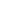 